Система ГАРАНТ аэро	Закон Красноярского края от 26 июня 2014 г. N 6-2519 "Об образованиив Красноярском крае" (с изменениями и дополнениями) (фрагмент)01.01.2016 - ? (N 9-3957 от 02.12.2015)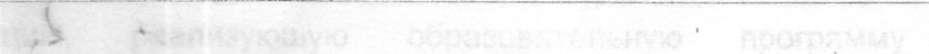 Закон Красноярского края от 26 июня 2014 г. N 6-2519 "Об образовании в Красноярском крае" (с изменениями и дополнениями)Глава 3. Обучающиеся и их родители (законные представители) (ст.ст. 10-15)Статья 15. Родительская плата в образовательных организациях, реализующих образовательную программу дошкольного образования1. В целях реализации права на общедоступное и бесплатное дошкольное образование родительская плата за присмотр и уход за детьми-инвалидами, детьми-сиротами и детьми, оставшимися без попечения родителей, а также за детьми с туберкулезной интоксикацией, обучающимися в краевых государственных и муниципальных образовательных организациях, реализующих образовательную программу дошкольного образования, не взимается.дошкольного образования, родителям (законным представителям) выплачивается компенсация (далее - компенсация родительской платы) на первого ребенка в размере 20 процентов среднего размера родительской платы, на второго ребенка - в размере 50 процентов размера такой платы, на третьего ребенка и последующих детей - в размере 70 процентов размера такой платы.При посещении ребенком образовательной организации неполный месяц средний размер родительской платы уменьшается пропорционально отношению количества дней посещения ребенком образовательной организации к общему количеству дней работы данной организации в месяц.При установлении отдельным категориям родителей (законных представителей) учредителем образовательной организации сниженного размера родительской платы средний размер родительской платы уменьшается пропорционально отношению сниженного размера родительской платы к установленному учредителем образовательной организации размеру родительской платы для категорий родителей (законных представителей), для которых размер родительской платы не снижен.Средний размер родительской платы устанавливается Правительством края по каждому муниципальному образованию края и уменьшается в случаях, предусмотренных настоящим пунктом.Максимальный размер родительской платы устанавливается Правительством края для каждого муниципального образования, находящегося на территории края, в зависимости от условий присмотра и ухода за детьми.Право на получение компенсации родительской платы имеет один из родителей (законных представителей), внесший родительскую плату за присмотр и уход за детьми в соответствующей образовательной организации. Компенсация родительской платы выплачивается по месту жительства или месту пребывания одного из родителей (законных представителей) через отделения почтовой связи или российские кредитные организации. Прекращение выплаты компенсации родительской платы наступает с первого числа	месяца,   следующего  за   месяцем,   когда   ребенок  перестал   посещать1/2Порядок обращения за получением компенсации родительской платы, а также порядок ее выплаты устанавливаются Правительством края. Средства краевого бюджета на выплату компенсации родительской платы предоставляются бюджетам муниципальных районов и городских округов края в форме субвенций в соответствии с законом края о наделении органов местного самоуправления муниципальных районов и городских округов края государственными полномочиями по выплате компенсации родительской платы Информация об изменениях:Информация об изменениях:Информация об изменениях:Информация об изменениях:ЗакономЗакономКрасноярского  края  от  2  декабря  2015  г.Красноярского  края  от  2  декабря  2015  г.Красноярского  края  от  2  декабря  2015  г.N 9-3957 в пункт 2 статьиN 9-3957 в пункт 2 статьиN 9-3957 в пункт 2 статьиN 9-3957 в пункт 2 статьи15 настоящего Закона внесены изменения,15 настоящего Закона внесены изменения,15 настоящего Закона внесены изменения,15 настоящего Закона внесены изменения,вступающиев  силучерез10  днейсодняофициального  опубликования  названного  Закона  вофициального  опубликования  названного  Закона  вофициального  опубликования  названного  Закона  вофициального  опубликования  названного  Закона  вкраевойгосударственнойгосударственнойгазетегазете"НашКрасноярскийкрай"См. текст пункта в предыдущей редакцииСм. текст пункта в предыдущей редакцииСм. текст пункта в предыдущей редакцииСм. текст пункта в предыдущей редакцииСм. текст пункта в предыдущей редакцииСм. текст пункта в предыдущей редакцииСм. текст пункта в предыдущей редакции2. В целях материальной поддержки воспитания и обучения детей, посещающих2. В целях материальной поддержки воспитания и обучения детей, посещающих2. В целях материальной поддержки воспитания и обучения детей, посещающих2. В целях материальной поддержки воспитания и обучения детей, посещающих2. В целях материальной поддержки воспитания и обучения детей, посещающих2. В целях материальной поддержки воспитания и обучения детей, посещающих2. В целях материальной поддержки воспитания и обучения детей, посещающих2. В целях материальной поддержки воспитания и обучения детей, посещающих2. В целях материальной поддержки воспитания и обучения детей, посещающихобразовательныеобразовательныеорганизации,организации,организации,реализующиереализующиеобразовательнуюпрограммуСистема ГАРАНТ аэроЗакон Красноярского края от 26 июня 2014 г. N 6-2519 "Об образованииЗакон Красноярского края от 26 июня 2014 г. N 6-2519 "Об образованииЗакон Красноярского края от 26 июня 2014 г. N 6-2519 "Об образованиив Красноярском крае" (с изменениями и дополнениями) (фрагмент)в Красноярском крае" (с изменениями и дополнениями) (фрагмент)в Красноярском крае" (с изменениями и дополнениями) (фрагмент)01.01.2016 - ? (N 9-3957 ОТ 02.12.2015)01.01.2016 - ? (N 9-3957 ОТ 02.12.2015)образовательнуюорганизацию,реализующуюобразовательнуюпрограммудошкольного образования.дошкольного образования.